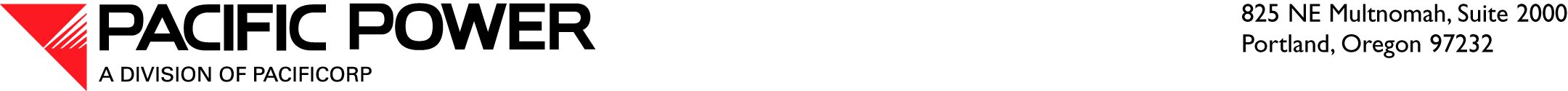 June 24, 2015VIA ELECTRONIC FILINGAND OVERNIGHT DELIVERYSteven V. KingExecutive Director and SecretaryWashington Utilities and Transportation Commission1300 S. Evergreen Park Drive SWP.O. Box 47250Olympia, WA 98504-7250Re:	Docket No. UE-140546—2015 Integrated Resource Plan PresentationPacific Power & Light Company, a division of PacifiCorp (Pacific Power or Company), submits for filing its presentation for the Washington Utilities and Transportation Commission’s Recessed Open Meeting on Pacific Power’s 2015 Integrated Resource Plan.  Please direct informal inquiries to Ariel Son, Manager, Regulatory Projects, at (503) 813-5410.Sincerely,R. Bryce DalleyVice President, RegulationEnclosurecc:	Jeremy Twitchell